INDICAÇÃO  NºAssunto: Solicita ao Sr. Prefeito Municipal, providenciar manutenção geral na Área de Lazer, na Rua Holanda, nº 20, no Bairro Jardim das Nações, conforme especifica.Senhor Presidente,INDICO  ao Sr. Prefeito Municipal, nos termos do Regimento Interno desta Casa de Leis, que se digne V. Exa. determinar ao setor competente da Administração, que providencie  manutenção geral na Área de Lazer, na Rua Holanda, nº 20, no Bairro Jardim das Nações.A medida ora proposta é importante, pois os moradores e usuários da referida Área de Lazer estão cobrando melhorias, pois se sentem prejudicados com o mau estado de conservação e aspecto de abandono do órgão público, sendo necessária substituição da areia da quadra, pintura da mesa de ping pong, instalação de água e recolocação do alambrado que está caído.Portanto, espera-se que essa indicação seja atendida o mais rápido possível pelo setor responsável.SALA DAS SESSÕES, 12 de novembro de 2018BENEDITO DONIZETTI ROMANINVereador - Solidariedade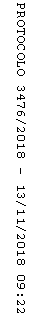 